3GPP TSG-RAN WG4 Meeting#111                              R4-240xxxxx                         Fukuoka City, Fukuoka , Japan, 20th – 24th May, 2024Agenda item:			7.16.9Source:	Moderator (ZTE)Title:	Topic summary for [111][120] NR_NTN_enh_UERF_R18Document for:	InformationIntroductionBriefly introduce background, the scope of this email discussion (e.g. list of treated agenda items) and provide some guidelines for email discussion if necessary.List of candidate target of email discussion for 1st round and 2nd round 1st round: TBA2nd round: TBAIt is appreciated that the delegates for this topic put their contact information in the table below.Note:Please add your contact information in above table once you make comments on this email thread. If multiple delegates from the same company make comments on single email thread, please add you name as suffix after company name when make comments i.e. Company A (XX, XX)Topic #1: NTN UE Tx RF requirement Companies’ contributions summaryOpen issues summaryBefore e-Meeting, moderators shall summarize list of open issues, candidate options and possible WF (if applicable) based on companies’ contributions.Sub-topic 	1  Tx requirementSub-topic description:Open issues and candidate options before e-meeting:Issue 1-1: Maximum TRPOption 1: 43dBm for type 2, 3 and type 5 [Huawei, ZTE]Option 2: 43dBm for type 2, 3 and type 5 if max EIRP and off-axis EIRP requirements CANNOT be relaxed  [Samsung]Recommended for further discussion: Need further discussions, Option 2 seems to be agreeable. Issue 1-2: Power backoff for type 2 and type 5 with phase array to meet OFF-axis requirement for GSO orbitOption 1: add the NOTE in the VSAT class table [Qualcomm]Option 2:  add the scaling factor in the low boundary of Configured transmitted power [Huawei]Option 3: add the reduction factor in the low boundary of configured transmitted power [Huawei]Recommended for further discussion: Need further discussionsOffline agreement for power backoff for VSAT type 2 and 5 to meet the OFF-axis requirement reached last RAN4 meeting.  For type 2 an type 5,  the power reduction for OFF-axis EIRP requirement might be needed and the exact value is left for the implementation; Issue 1-3:  TRPmaxProposal 1: the TRPmax refer to the measured TRP for VSAT instead of rated TRP power. [ZTE]Proposal 2: NTN VSAT maximum TRP specified in sub-clause 9.2.1. [Ericsson]Recommended for further discussion: Need further discussionsIssue 1-4:  Number of VSAT simultaneously transmitting, NProposal1: Clarify that the number of VSAT simultaneously transmitting N shall be declared by the VSAT manufacturer. [Ericsson]Recommended WF: Proposal 1 is agreeable.Issue 1-5: the clarification of  “uncoordinated” from the additional Off-axis EIRP density requirements for protection of fixed services (sub-clause 9.2.2.3.3)Proposal1: remove the uncoordinated in the specification [Ericsson]Recommended for further discussion:: Need further discussionsIssue 1-6:  NS value for FR2 NTN bandsProposal 1: do not introduce NS in specified bands n512, n511 and n510 but re-consider NS when a new NTN Ka-band will be specified [Ericsson]Recommended WF:  .Issue 1-7: Beam steering range and test direction to fulfill minimum EIRP requirement.Proposal 1: For measurement metric for min peak EIRP for Type 1/4 VSAT (mechanical steering antenna), the min peak EIRP can be verified for the beam peak direction, assuming the rotating motors can be cover all declared elevation angles. [Samsung]If the rotating motors cannot cover all declared elevation angles (e.g. hybrid steering), the min peak EIRP should be verified for the spherical grid between the declared supported lowest elevation angles, like a electronic steering type VSAT.Proposal 2: For measurement metric for min peak EIRP for Type 2/3/5 VSAT (electronic steering antenna), the min peak EIRP should be verified for the spherical grid between the declared supported lowest elevation angles (as shown in Figure 1-3). [Samsung]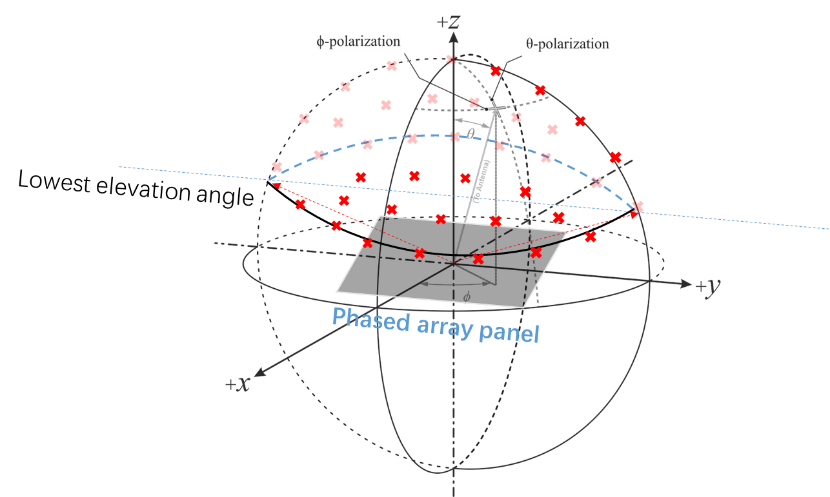 Proposal 3: All types of VSAT should declare its lowest supported elevation angle. [Samsung]For Type 1/4, it can be derived from its capability from the associated rotating motors/platforms.For Type 2/3/5, this can be derived from its beam steering capacity.For hybrid, it should first declare its VSAT type as agreed, and the lowest elevation angle can be derived from its mechanical and/or beam steering capabilities.Proposal 4: RAN4 to define this declared lowest elevation angle shall be at most [60-deg]. [Samsung]Proposal 5: To specify “upper hemispherical coverage grid” as term for the definition. [Huawei]Proposal 6: To consider the following as upper hemispherical coverage grid for Ka band NTN VSAT. Additionally, Horizontal coverage range and Vertical coverage range can be declared by manufacturers. [Huawei]Recommended for further discussion: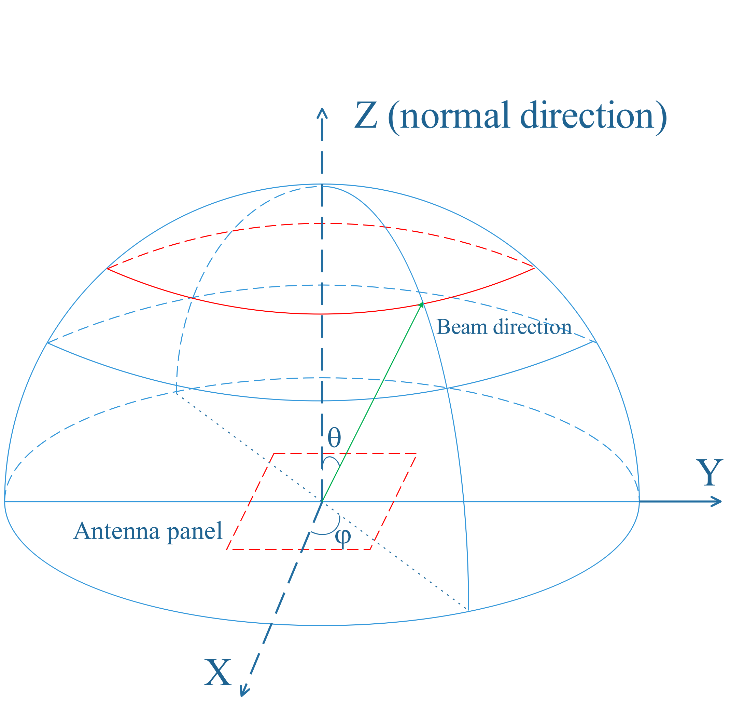  NTN VSAT need to declare its supported lowest elevation angle from transmitter perspective regardless of mechanical steering antenna or electronic steering antenna or hybrid.Within the declared supported elevation range or beam steering range, the minimum EIRP requirement should be fulfilled at Tx beam peak direction of any steered beam. Further discuss whether lowest elevation angle shall be at most [60-deg]Topic #1: NTN UE Rx RF requirement Companies’ contributions summaryOpen issues summaryBefore e-Meeting, moderators shall summarize list of open issues, candidate options and possible WF (if applicable) based on companies’ contributions.Sub-topic 2  Rx requirementSub-topic description:Open issues and candidate options before e-meeting:.Issue 2-1  Minimum EIS requirementProposal 1: [Huawei]Proposal 1: To consider declaration methodology for the NTN VSAT EIS requirements with the following changes.Recommended for further discussion: Need further discussions, Issue 2-2: Maximum input powerProposal: Align the maximum input power requirement for VSAT types 1, 2 and 3. [Ericsson]Proposal 2: it’s proposed to specify -101dBm as OTA maximum input level for (type 3 UE) fixed VSAT supporting LEO only with electronical steering antenna. [Huawei]Proposal 3: it’s proposed to define 64QAM for maximum input level tests. [Huawei]Proposal 3: [ZTE]For the type 3, to specify the maximum input power as -101dBm for all channel bandwidth and applicable modulation order as 64QAMFor the type 1,2,4,5, to specify the maximum input power as -109.6Bm for all channel bandwidth and applicable modulation order as 16QAM and [64QAM] Recommended for further discussion: For type 1/2/3, Option 2:  -101dBm as maximum input power with 64QAMFor type 4/5:Option 1: -109.6dBm with 16QAM and [64QAM ] for type 1/2/4/5. For MCS for 64QAMPlease check the MCS in R4-2409618.Issue 2-3: ACS Proposal 1: To specify ACS test parameters, RAN4 should consider the following alternatives: [Ericsson]Alt1: Re-evaluate the maximum input power considering adjacent TN networks.Alt2: For the NTN Ka-band only, specify only one case for ACS test parameters with an interferer level equal to the agreed VSAT maximum input power, the corresponding degradation of the wanted signal might need further discussion. Proposal 2: Propose NOT to use maximum input power level as the interfernce power level for ACS testing configuration. [Samsung]Proposal 3: Propose to define the P_interference as REFSENS+[29.5] and P_wanted as REFSENS+[6] from the REFSENS and ACS values, assuming SNR as -1 and IM as 2.5, for ACS test configuration. These values can be updated based on assumption change accordingly. [Samsung]Proposal 4: to define the ACS requirement for VSAT as following without Case 2 ACS requirement defined: [ZTE]Table 7.5-1: Adjacent channel selectivityTable 7.5-2: Test parameters for adjacent channel selectivity, Case 1Proposal 5: -105 dBw/m2/MHz limit of power flux density can be used to derive the maximum interference level. [Huawei]Proposal 6: it’s proposed to specify ACS test configuration below. [Huawei]Recommended for further discussion: Need further discussions online.ACS was agreed as 25dBc in last RAN4 meeting. Whether to consider the BS like requirement or UE like requirement. Whether to set the interfering signal of ACS Case 2 requirement to be same as maximum input power No: Samsung, ZTECompromised solution: consider both NTN coexisting with NTN and NTN coexistence with TNFor NTN coexisting with TN, NTN VSAT need to fulfill the ACS Case 1 requirement. For NTN coexisting with NTN, NTN VSAT need to fulfill the ACS Case 2 requirement with interfering signal as the same as maximum input power level; Whether to consider the regulatory PFD as maximum interference power in ACS requirement; Whether to have the declared REFSENS requirements for ACS requirement. Issue 2-4: Beam steering range and test direction to fulfill minimum EIS requirementProposal 1: For measurement metric for EISREFSENS for Type 1/4 VSAT (mechanical steering antenna), the EISREFSENS can be verified for the beam peak direction, assuming the rotating motors can be cover all declared elevation angles. [Samsung]If the rotating motors cannot cover all declared elevation angles (e.g. hybrid steering), the EISREFSENS should be verified for the spherical grid between the declared supported lowest elevation angles, like a electronic steering type VSAT.Proposal 2: For measurement metric for EISREFSENS for Type 2/3/5 VSAT (electronic steering antenna), the EISREFSENS should be verified for the spherical grid between the declared supported lowest elevation angles (as shown in Figure 1-3). [Samsung]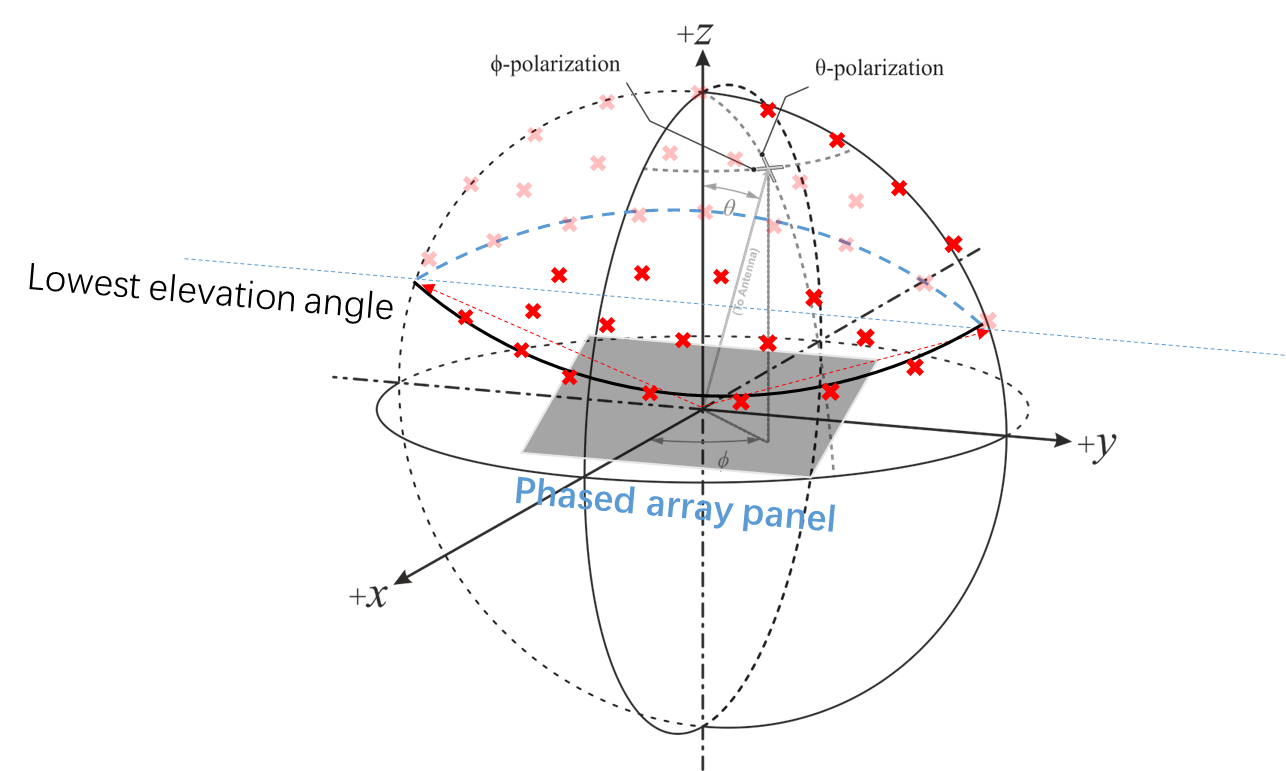 Proposal 3: All types of VSAT should declare its lowest supported elevation angle. [Samsung]For Type 1/4, it can be derived from its capability from the associated rotating motors/platforms.For Type 2/3/5, this can be derived from its beam steering capacity.For hybrid, it should first declare its VSAT type as agreed, and the lowest elevation angle can be derived from its mechanical and/or beam steering capabilities.Proposal 4: RAN4 to define this declared lowest elevation angle shall be at most [60-deg].Recommended for further discussion: NTN VSAT need to declare its supported lowest elevation angle from receiver perspective regardless of mechanical steering antenna or electronic steering antenna or hybrid.Within the declared supported elevation range or beam steering range, the minimum EIS requirement should be fulfilled at Rx beam peak direction of any steered beam. Further discuss whether lowest elevation angle shall be at most [60-deg]Issue 2-5: Receiver antenna off-axis performanceProposal 1: to consider receiver antenna off-axis performance as in R4-2408702Recommended WF:  Proposal 1 is agreeable.T-doc numberCompanyProposals / ObservationsR4-2407462Qualcomm IncorporatedDraft CR for R4-2405085 to add OFF-axis AMPRR4-2408698EricssonNTN enhancement - NTN UE Tx requirementsProposal1: Clarify that the number of VSAT simultaneously transmitting N shall be declared by the VSAT manufacturer.Observation1: Prated,UE was replaced with TRPmax (NTN VSAT maximum TRP specified in sub-clause 9.2.1) in the endorsed draft CR R4-2406602 [5], removing any ambiguity on the definition of Prated,UE.Proposal2: Remove the word “uncoordinated” from the additional Off-axis EIRP density requirements for protection of fixed services (sub-clause 9.2.2.3.3).Proposal3: Do not introduce NS in specified bands n512, n511 and n510 but re-consider NS when a new NTN Ka-band will be specified. Observation2: The antenna pointing accuracy requirements for band n512 needs to be re-organized and reworded to reflect correctly ETSI Harmonized Standards. R4-2408700Ericsson, ThalesNTN enhancement: draft CR to TS 38.101-5 NTN Ka-band - additional Tx updates to the running CR - subclause 9.6R4-2408701EricssonNTN enhancement: draft CR to TS 38.101-5 NTN Ka-band - additional Tx updates to the running CRR4-2409044SamsungOn NTN UE RF Tx requirementsObservation 1: The Tx EIRP on different directions from a parabolic antenna on mechanical tilting platform can be assumed at same level in beam peak direction and other elevation angle direction. The parabolic antenna on mechanical steering platform will always use its ‘beam peak direction’ to all supported elevation directions.Observation 2: The Tx EIRP on different directions from a phase array antenna on electronic steering platform will be different. More specifically, the EIRP of a phase array antenna electronically steered to a lower elevation angle will be lower than the beam peak direction due to two major factors: 1) The gain difference due to electronic beam steering; 2) The additional power reduction due to off-axis eirp exceedance.Proposal 1: For measurement metric for min peak EIRP for Type 1/4 VSAT (mechanical steering antenna), the min peak EIRP can be verified for the beam peak direction, assuming the rotating motors can be cover all declared elevation angles.If the rotating motors cannot cover all declared elevation angles (e.g. hybrid steering), the min peak EIRP should be verified for the spherical grid between the declared supported lowest elevation angles, like a electronic steering type VSAT.Proposal 2: For measurement metric for min peak EIRP for Type 2/3/5 VSAT (electronic steering antenna), the min peak EIRP should be verified for the spherical grid between the declared supported lowest elevation angles (as shown in Figure 1-3).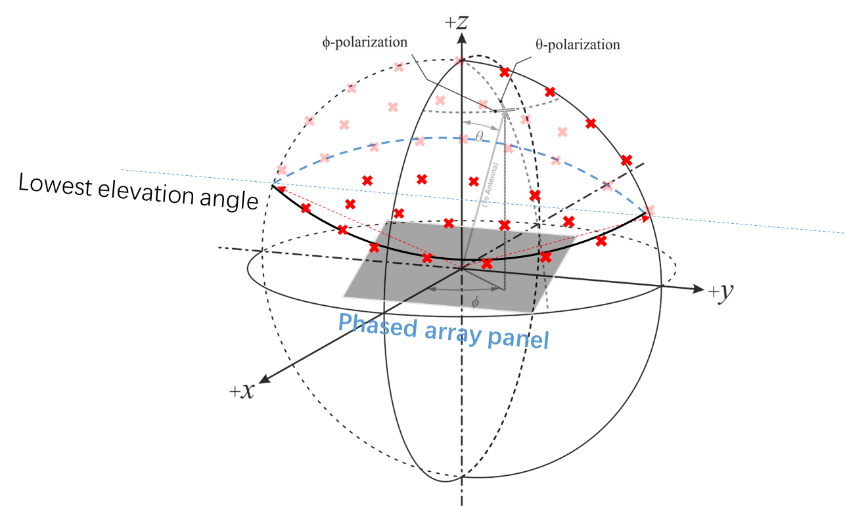 Proposal 3: All types of VSAT should declare its lowest supported elevation angle.For Type 1/4, it can be derived from its capability from the associated rotating motors/platforms.For Type 2/3/5, this can be derived from its beam steering capacity.For hybrid, it should first declare its VSAT type as agreed, and the lowest elevation angle can be derived from its mechanical and/or beam steering capabilities.Proposal 4: RAN4 to define this declared lowest elevation angle shall be at most [60-deg].Proposal 5: RAN4 to state clearly in spec that max EIRP and off-axis EIRP requirements CANNOT be relaxed if RAN4 is going to agree on a value (e.g. 43dBm) larger than 35dBm for Type 2/3/5 VSAT.R4-2409047Samsungdraft CR for TS 38.101-5 Chapter 9.2.1R4-2409325Huawei, HiSiliconDraft CR for 38.101-5 to clarify the polarization charactertistic for general Tx requirementsR4-2409329Huawei, HiSiliconDiscussion on Tx requirement for Ka band NTN UEObservation 1: In Rel-18, RAN4 only assumed a normalized antenna gain pattern for NTN VSAT which is not relative to specific antenna gain. Observation 2: The maximum EIRP 76.2dBm can guarantee the current coexistence outcomes, no matter how vendors trade-off the antenna gain and maximum TRP.Observation 3: There is no coexistence issue with 43dBm TRP for previous ACLR evaluation under the condition that the maximum EIRP 76.2 is not changed.Proposal 1: To specify 43dBm TRP for Ka band NTN VSAT type 2, 3, 5.Proposal 2: To specify “upper hemispherical coverage grid” as term for the definition.Proposal 3: To consider the following as upper hemispherical coverage grid for Ka band NTN VSAT. Additionally, Horizontal coverage range  and Vertical coverage range can be declared by manufacturers.Proposal 4: RAN4 can further discuss the following two options by leveraging the EIRP scaling factor for narrow RB allocation.Option 1: It’s allowed to scale the EIRP based on the allocated narrower RBs.Option 2: It’s allowed to additionally reduce the EIRP to meet OFF-axis EIRP requirements for NTN VSAT type 2 and 5.R4-2409331Huawei, HiSiliconCR for TR 38.863 to introduce some technical background for R18 NTN VSAT UE Tx requirementsR4-2409616ZTE Corporation, SanechipsFurther discussion on Tx RF requirements for NTN in Ka-bandProposal 1: use the 43dBm as maximum TRP value for type 2 and 3 and type 5 if there are no coexistence problems identified.Proposal 2: the TRPmax refer to the measured TRP for VSAT instead of rated TRP power. Proposal 3: no need to further discuss the frequency boundary for SEM and SE for VSAT.R4-2409758THALES, EricssonTx Corrections to TS 38.101-5R4-2409777THALESCorrections to EIRPmax in TS 38.101-59.6.1	Minimum requirement for Mobile VSATThe applicant shall declare the peak pointing accuracy () and the associated statistical basis.The antenna shall maintain the declared peak pointing accuracy (), such that the off-axis EIRP emission density pattern projected onto the geostationary arc remains within the mask specified in clauses 9.2.2.2 and 9.2.2.3 when shifted by an angle of ±(°), taking into account the following factors [EN 303 978]:-	the worst case operational environmental conditions;-	maximum ESOMP dynamics; and-	the range of latitude, longitude and altitude relative to the satellite orbital position.For circularly polarized ESOMPs, the applicant shall declare the voltage axial ratio.T-doc numberCompanyProposals / ObservationsR4-2408699EricssonNTN enhancement - NTN UE Rx requirementsProposal: Align the maximum input power requirement for VSAT types 1, 2 and 3.Proposal: To specify ACS test parameters, RAN4 should consider the following alternatives:Alt1: Re-evaluate the maximum input power considering adjacent TN networks.Alt2: For the NTN Ka-band only, specify only one case for ACS test parameters with an interferer level equal to the agreed VSAT maximum input power, the corresponding degradation of the wanted signal might need further discussion. R4-2408702EricssonNTN enhancement: draft CR to TS 38.101-5 NTN Ka-band - additional Rx updates to the running CRR4-2409045SamsungOn NTN UE RF Rx requirementsProposal 1: For measurement metric for EISREFSENS for Type 1/4 VSAT (mechanical steering antenna), the EISREFSENS can be verified for the beam peak direction, assuming the rotating motors can be cover all declared elevation angles.If the rotating motors cannot cover all declared elevation angles (e.g. hybrid steering), the EISREFSENS should be verified for the spherical grid between the declared supported lowest elevation angles, like a electronic steering type VSAT.Proposal 2: For measurement metric for EISREFSENS for Type 2/3/5 VSAT (electronic steering antenna), the EISREFSENS should be verified for the spherical grid between the declared supported lowest elevation angles (as shown in Figure 1-3).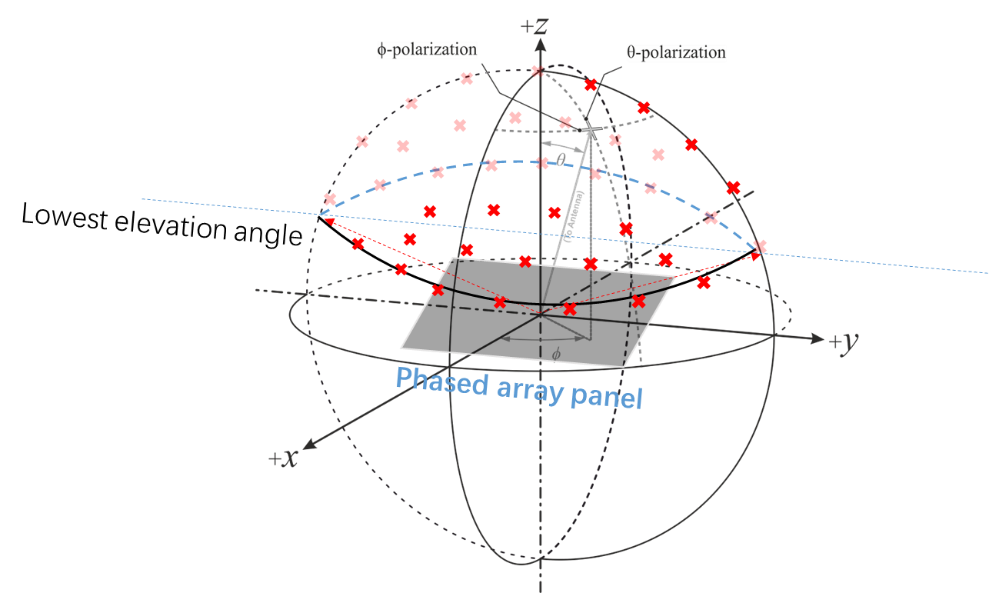 Proposal 3: All types of VSAT should declare its lowest supported elevation angle.For Type 1/4, it can be derived from its capability from the associated rotating motors/platforms.For Type 2/3/5, this can be derived from its beam steering capacity.For hybrid, it should first declare its VSAT type as agreed, and the lowest elevation angle can be derived from its mechanical and/or beam steering capabilities.Proposal 4: RAN4 to define this declared lowest elevation angle shall be at most [60-deg].Observation 3: The Maximum input power was defined as BW agnostic and it considered the SAN in the best condition (i.e. clear sky, VSAT at SAN nadir) in channel. However, the P_interference should consider the maximum input power level as from the aggressor from adjacent channel, which possibly would include NTN-TN case is different to the maximum input power level.Proposal 5: Propose NOT to use maximum input power level as the interfernce power level for ACS testing configuration.Proposal 6: Propose to define the P_interference as REFSENS+[29.5] and P_wanted as REFSENS+[6] from the REFSENS and ACS values, assuming SNR as -1 and IM as 2.5, for ACS test configuration. These values can be updated based on assumption change accordingly.R4-2409048Samsungdraft CR for TS 38.101-5 Chapter 10.3R4-2409326Huawei, HiSiliconDraft CR for 38.101-5 to introduce clause 10.1~10.3R4-2409330Huawei, HiSiliconDiscussion on Rx requirement for Ka band NTN UEObservation 1: the minimum EIS requirements specified in current spec cannot reflect the real performance of the NTN VSAT as different antenna apertures lead to different EIS requirements.Proposal 1: To consider declaration methodology for the NTN VSAT EIS requirements with the following changes.Proposal 2: it’s proposed to specify -101dBm as OTA maximum input level for (type 3 UE) fixed VSAT supporting LEO only with electronical steering antenna.Proposal 3: it’s proposed to define 64QAM for maximum input level tests.Observation 2: The maximum Limit of power flux-density at the Earth’s surface from space stations in the ITU Radio Regulations is -105dBw/m2/MHz in 17.7GHz ~ 21.2GHz where the frequency bands are shared with equal rights with the fixed or mobile service.Proposal 4: -105 dBw/m2/MHz limit of power flux density can be used to derive the maximum interference level.Proposal 5: it’s proposed to specify ACS test configuration below.R4-2409332Huawei, HiSiliconCR for TR 38.863 to introduce some technical background for R18 NTN VSAT UE Rx requirementsR4-2409617ZTE Corporation, SanechipsFurther discussion on Rx RF requirements for NTN in Ka-bandProposal 1:For the type 3, to specify the maximum input power as -101dBm for all channel bandwidth and applicable modulation order as 64QAMFor the type 1,2,4,5, to specify the maximum input power as -109.6Bm for all channel bandwidth and applicable modulation order as 16QAM and [64QAM] Proposal 2: to define the ACS requirement for VSAT as following without Case 2 ACS requirement defined:Table 7.5-1: Adjacent channel selectivityTable 7.5-2: Test parameters for adjacent channel selectivity, Case 1R4-2409618ZTE Corporation, SanechipsDraft CR to TS 38.101-5 Clause 10.4, 10.6, 10.8 and Annex10.3.2	Minimum requirementThe throughput shall be ≥ 95 % of the maximum throughput of the reference measurement channels as [specified in Annexes A.2.3.2 and A.3.3.2 (with one sided dynamic OCNG Pattern OP.1 FDD for the DL-signal as described in Annex A.5.2.1) with peak reference sensitivity specified in Table 10.3.2-1 Table 10.3.2-2]. The requirement is verified with the test metric of EIS (Link=RX beam peak direction, Meas=Link Angle).Table 10.3.2-1: OTA reference sensitivity requirement for NTN VSATTable 10.3.2-2: EISREFSENS_50MHz per NTN VSAT Operating bandUnitsAdjacent channel selectivity / Channel bandwidthAdjacent channel selectivity / Channel bandwidthAdjacent channel selectivity / Channel bandwidthAdjacent channel selectivity / Channel bandwidthOperating bandUnits50
MHz 100
MHz200
MHz400
MHzn512, n511, n510dB25252525Rx ParameterUnits Channel bandwidthChannel bandwidthChannel bandwidthChannel bandwidthRx ParameterUnits 50 MHz 100 MHz200 MHz400 MHzPower in Transmission Bandwidth ConfigurationdBmREFSENS + 14 dBREFSENS + 14 dBREFSENS + 14 dBREFSENS + 14 dBPInterferer for band n512, n511, n510dBmREFSENS 
+ 37.5 dBREFSENS +37.5 dBREFSENS 
+37.5 dBREFSENS 
+37.5 dBBWInterferer MHz50100200400FInterferer (offset)MHz50/-50NOTE 3100/-100NOTE 3200/-200NOTE 3400/-400NOTE 3NOTE 1:	The interferer consists of the Reference measurement channel specified in Annex A.3.2 with one sided dynamic OCNG Pattern as described in Annex A.3.2 and set-up according to Annex C.NOTE 2:	The REFSENS power level is specified in Clause 7.3.2, which are applicable to different UE power classes.NOTE 3:	The absolute value of the interferer offset FInterferer (offset) shall be further adjusted to (CEIL(|FInterferer|/SCS) + 0.5)*SCS MHz with SCS the sub-carrier spacing of the wanted signal in MHz. Wanted and interferer signal have same SCS.NOTE 1:	The interferer consists of the Reference measurement channel specified in Annex A.3.2 with one sided dynamic OCNG Pattern as described in Annex A.3.2 and set-up according to Annex C.NOTE 2:	The REFSENS power level is specified in Clause 7.3.2, which are applicable to different UE power classes.NOTE 3:	The absolute value of the interferer offset FInterferer (offset) shall be further adjusted to (CEIL(|FInterferer|/SCS) + 0.5)*SCS MHz with SCS the sub-carrier spacing of the wanted signal in MHz. Wanted and interferer signal have same SCS.NOTE 1:	The interferer consists of the Reference measurement channel specified in Annex A.3.2 with one sided dynamic OCNG Pattern as described in Annex A.3.2 and set-up according to Annex C.NOTE 2:	The REFSENS power level is specified in Clause 7.3.2, which are applicable to different UE power classes.NOTE 3:	The absolute value of the interferer offset FInterferer (offset) shall be further adjusted to (CEIL(|FInterferer|/SCS) + 0.5)*SCS MHz with SCS the sub-carrier spacing of the wanted signal in MHz. Wanted and interferer signal have same SCS.NOTE 1:	The interferer consists of the Reference measurement channel specified in Annex A.3.2 with one sided dynamic OCNG Pattern as described in Annex A.3.2 and set-up according to Annex C.NOTE 2:	The REFSENS power level is specified in Clause 7.3.2, which are applicable to different UE power classes.NOTE 3:	The absolute value of the interferer offset FInterferer (offset) shall be further adjusted to (CEIL(|FInterferer|/SCS) + 0.5)*SCS MHz with SCS the sub-carrier spacing of the wanted signal in MHz. Wanted and interferer signal have same SCS.NOTE 1:	The interferer consists of the Reference measurement channel specified in Annex A.3.2 with one sided dynamic OCNG Pattern as described in Annex A.3.2 and set-up according to Annex C.NOTE 2:	The REFSENS power level is specified in Clause 7.3.2, which are applicable to different UE power classes.NOTE 3:	The absolute value of the interferer offset FInterferer (offset) shall be further adjusted to (CEIL(|FInterferer|/SCS) + 0.5)*SCS MHz with SCS the sub-carrier spacing of the wanted signal in MHz. Wanted and interferer signal have same SCS.NOTE 1:	The interferer consists of the Reference measurement channel specified in Annex A.3.2 with one sided dynamic OCNG Pattern as described in Annex A.3.2 and set-up according to Annex C.NOTE 2:	The REFSENS power level is specified in Clause 7.3.2, which are applicable to different UE power classes.NOTE 3:	The absolute value of the interferer offset FInterferer (offset) shall be further adjusted to (CEIL(|FInterferer|/SCS) + 0.5)*SCS MHz with SCS the sub-carrier spacing of the wanted signal in MHz. Wanted and interferer signal have same SCS.Rx ParameterUnits Channel bandwidthChannel bandwidthChannel bandwidthChannel bandwidth50 MHz 100 MHz200 MHz400 MHzPower in Transmission Bandwidth ConfigurationdBmEISREFSENS_50M + 6 dB + 10log10(NRB x SCS x 12 / factor)EISREFSENS_50M + 6 dB + 10log10(NRB x SCS x 12 / factor)EISREFSENS_50M + 6 dB + 10log10(NRB x SCS x 12 / factor)EISREFSENS_50M + 6 dB + 10log10(NRB x SCS x 12 / factor)PInterferer for band n512, n511, n510dBmMax((EISREFSENS_50M + 28.7), -104.07) + 10log10(NRB x SCS x 12 / factor)Max((EISREFSENS_50M + 28.7), -104.07) + 10log10(NRB x SCS x 12 / factor)Max((EISREFSENS_50M + 28.7), -104.07) + 10log10(NRB x SCS x 12 / factor)Max((EISREFSENS_50M + 28.7), -104.07) + 10log10(NRB x SCS x 12 / factor)BWInterferer MHz50100200400FInterferer (offset)MHz50/-50NOTE 3100/-100NOTE 3200/-200NOTE 3400/-400NOTE 3NOTE 1:	The interferer consists of the Reference measurement channel specified in Annex A.3.2 with one sided dynamic OCNG Pattern as described in Annex A.3.2 and set-up according to Annex C.NOTE 2:	EISREFSENS_50M declared by the vendor is an integer value in the range specified in Table 10.3.2-2 for different types of NTN VSAT.NOTE 3:	The absolute value of the interferer offset FInterferer (offset) shall be further adjusted to (CEIL(|FInterferer(offset)|/SCS) + 0.5)*SCS MHz with SCS the sub-carrier spacing of the wanted signal in MHz. Wanted and interferer signal have same SCS.[NOTE 4:	The transmitter shall be set to same as the PUMAX,f,c as defined in clause 6.2.4, with uplink configuration specified in Clause 10.3.]NOTE 5:	The “factor” represents the normalized factor to scale wanted signal and interference level for different (Channel bandwidth, SCS) configurations. The value of factor is 66 RBs x 60 kHz SCS x 12, i.e. 47520 kHz.NOTE 1:	The interferer consists of the Reference measurement channel specified in Annex A.3.2 with one sided dynamic OCNG Pattern as described in Annex A.3.2 and set-up according to Annex C.NOTE 2:	EISREFSENS_50M declared by the vendor is an integer value in the range specified in Table 10.3.2-2 for different types of NTN VSAT.NOTE 3:	The absolute value of the interferer offset FInterferer (offset) shall be further adjusted to (CEIL(|FInterferer(offset)|/SCS) + 0.5)*SCS MHz with SCS the sub-carrier spacing of the wanted signal in MHz. Wanted and interferer signal have same SCS.[NOTE 4:	The transmitter shall be set to same as the PUMAX,f,c as defined in clause 6.2.4, with uplink configuration specified in Clause 10.3.]NOTE 5:	The “factor” represents the normalized factor to scale wanted signal and interference level for different (Channel bandwidth, SCS) configurations. The value of factor is 66 RBs x 60 kHz SCS x 12, i.e. 47520 kHz.NOTE 1:	The interferer consists of the Reference measurement channel specified in Annex A.3.2 with one sided dynamic OCNG Pattern as described in Annex A.3.2 and set-up according to Annex C.NOTE 2:	EISREFSENS_50M declared by the vendor is an integer value in the range specified in Table 10.3.2-2 for different types of NTN VSAT.NOTE 3:	The absolute value of the interferer offset FInterferer (offset) shall be further adjusted to (CEIL(|FInterferer(offset)|/SCS) + 0.5)*SCS MHz with SCS the sub-carrier spacing of the wanted signal in MHz. Wanted and interferer signal have same SCS.[NOTE 4:	The transmitter shall be set to same as the PUMAX,f,c as defined in clause 6.2.4, with uplink configuration specified in Clause 10.3.]NOTE 5:	The “factor” represents the normalized factor to scale wanted signal and interference level for different (Channel bandwidth, SCS) configurations. The value of factor is 66 RBs x 60 kHz SCS x 12, i.e. 47520 kHz.NOTE 1:	The interferer consists of the Reference measurement channel specified in Annex A.3.2 with one sided dynamic OCNG Pattern as described in Annex A.3.2 and set-up according to Annex C.NOTE 2:	EISREFSENS_50M declared by the vendor is an integer value in the range specified in Table 10.3.2-2 for different types of NTN VSAT.NOTE 3:	The absolute value of the interferer offset FInterferer (offset) shall be further adjusted to (CEIL(|FInterferer(offset)|/SCS) + 0.5)*SCS MHz with SCS the sub-carrier spacing of the wanted signal in MHz. Wanted and interferer signal have same SCS.[NOTE 4:	The transmitter shall be set to same as the PUMAX,f,c as defined in clause 6.2.4, with uplink configuration specified in Clause 10.3.]NOTE 5:	The “factor” represents the normalized factor to scale wanted signal and interference level for different (Channel bandwidth, SCS) configurations. The value of factor is 66 RBs x 60 kHz SCS x 12, i.e. 47520 kHz.NOTE 1:	The interferer consists of the Reference measurement channel specified in Annex A.3.2 with one sided dynamic OCNG Pattern as described in Annex A.3.2 and set-up according to Annex C.NOTE 2:	EISREFSENS_50M declared by the vendor is an integer value in the range specified in Table 10.3.2-2 for different types of NTN VSAT.NOTE 3:	The absolute value of the interferer offset FInterferer (offset) shall be further adjusted to (CEIL(|FInterferer(offset)|/SCS) + 0.5)*SCS MHz with SCS the sub-carrier spacing of the wanted signal in MHz. Wanted and interferer signal have same SCS.[NOTE 4:	The transmitter shall be set to same as the PUMAX,f,c as defined in clause 6.2.4, with uplink configuration specified in Clause 10.3.]NOTE 5:	The “factor” represents the normalized factor to scale wanted signal and interference level for different (Channel bandwidth, SCS) configurations. The value of factor is 66 RBs x 60 kHz SCS x 12, i.e. 47520 kHz.NOTE 1:	The interferer consists of the Reference measurement channel specified in Annex A.3.2 with one sided dynamic OCNG Pattern as described in Annex A.3.2 and set-up according to Annex C.NOTE 2:	EISREFSENS_50M declared by the vendor is an integer value in the range specified in Table 10.3.2-2 for different types of NTN VSAT.NOTE 3:	The absolute value of the interferer offset FInterferer (offset) shall be further adjusted to (CEIL(|FInterferer(offset)|/SCS) + 0.5)*SCS MHz with SCS the sub-carrier spacing of the wanted signal in MHz. Wanted and interferer signal have same SCS.[NOTE 4:	The transmitter shall be set to same as the PUMAX,f,c as defined in clause 6.2.4, with uplink configuration specified in Clause 10.3.]NOTE 5:	The “factor” represents the normalized factor to scale wanted signal and interference level for different (Channel bandwidth, SCS) configurations. The value of factor is 66 RBs x 60 kHz SCS x 12, i.e. 47520 kHz.